Publicado en 14003 el 15/02/2013 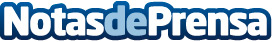 Los meteoritos no podrán impedir que celebres tu bodaMucha incertidumbre hay en el cielo sobre lo que se nos viene encima. ¿Deseas que tu boda tenga éxito? Nada te lo debe impedir.Datos de contacto:Ana María Cruz PérezNota de prensa publicada en: https://www.notasdeprensa.es/los-meteoritos-no-podran-impedir-que-celebres-tu-boda Categorias: Celebraciones http://www.notasdeprensa.es